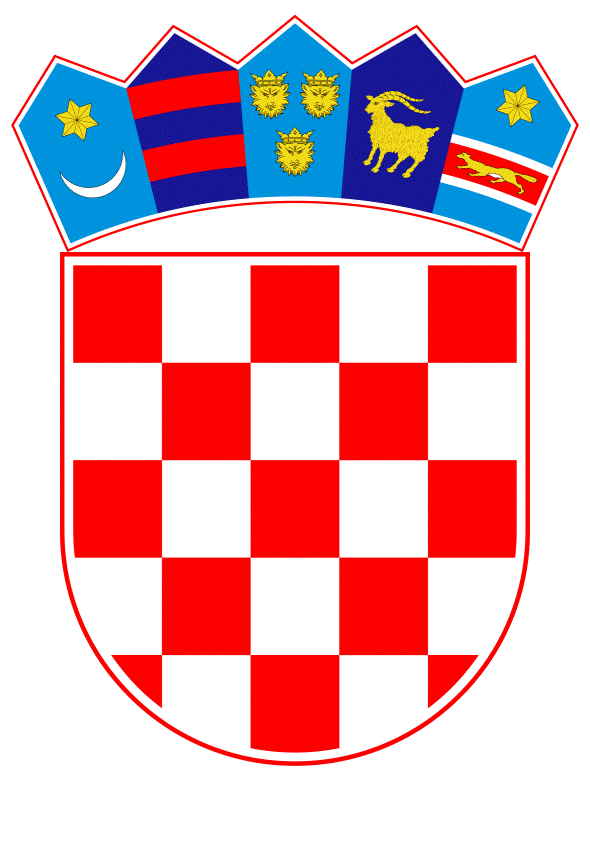 VLADA REPUBLIKE HRVATSKEZagreb, 17. studenoga 2021.______________________________________________________________________________________________________________________________________________________________________________________________________________________________VLADA REPUBLIKE HRVATSKENa temelju članka 31. stavka 2. Zakona o Vladi Republike Hrvatske (Narodne novine, br. 150/11, 119/14, 93/16 i 116/18), a u vezi s člankom 32. stavkom 2. Statuta Hrvatskog zavoda za mirovinsko osiguranje (Narodne novine, br. 28/14, 24/15, 73/19 i 147/20) Vlada Republike Hrvatske je na sjednici održanoj ________________ donijelaO D L U K Uo davanju prethodne suglasnosti ravnatelju Hrvatskog zavoda za mirovinsko osiguranje za sklapanje ugovora o izvođenju radova na uređenju zajedničkih dijelova poslovne zgrade u ŠibenikuI.	Daje se prethodna suglasnost ravnatelju Hrvatskog zavoda za mirovinsko osiguranje za sklapanje ugovora o izvođenju radova na uređenju zajedničkih dijelova poslovne zgrade te unutarnjih prostora poslovne zgrade Hrvatskog zavoda za mirovinsko osiguranje i Hrvatskog zavoda za zdravstveno osiguranje u Šibeniku, Ulica dr. fra J. Milete 12 s tvrtkom RELIANCE d.o.o., Istarska 3, Split, OIB 55509707625, u ukupnoj vrijednosti od 6.951.714,31 kuna, što uvećano za PDV iznosi ukupno 8.689.642,89 kuna, a sukladno Odluci Upravnog vijeća Hrvatskog zavoda za mirovinsko osiguranje (KLASA: 041-01/21-02/5, URBROJ: 341-99-01/01-21-5) od 30. srpnja 2021. godine.    II.Ova Odluka stupa na snagu danom donošenja.KLASA:URBROJ:Zagreb, 	___________________      PREDSJEDNIK       mr. sc. Andrej PlenkovićO B R A Z L O Ž E NJ E	Poslovnu zgradu u Šibeniku u Ulici dr. fra J. Milete 12, u suvlasništvu Hrvatskog zavoda za mirovinsko osiguranje (u daljnjem tekstu: HZMO) od 48,66 % i Hrvatskog zavoda za zdravstveno osiguranje (u daljnjem tekstu: HZZO) od 51,34 %, nužno je obnoviti i prilagoditi suvremenim potrebama za rad i prijam stranaka. Planiranim zahvatima obnovit će se vanjska ovojnica objekta, odnosno izmijenit će se svi fasadni slojevi i krov, čime će se otkloniti posljedice postojećih oštećenja te će se osigurati znatna ušteda energenata. Također će se u potpunosti rekonstruirati, odnosno dograditi postojeći instalacijski sustavi prostora Područnog ureda HZMO-a u Šibeniku, izvršiti arhitektonske prilagodbe prostora, ugraditi dizalo do svih etaža, ukloniti arhitektonsko–urbanističke barijere te obnoviti svi završni slojevi interijera. Radovi će se izvršiti prema Projektu obnove poslovnih prostora HZMO-a i rješavanja pristupačnosti u Šibeniku, koji je izradila Radionica arhitekture Franić d.o.o., te prema Projektu sanacije i rekonstrukcije poslovne zgrade HZMO-a i HZZO-a, koji je izradila tvrtka MHM projektiranje i inženjering d.o.o.. HZMO i HZZO kao investitori radova i usluga suglasni su da je HZMO nositelj prava i obveza u provedbi postupka nabave kao i pri ugovaranju radova s odabranim ponuditeljem.Ugovorom o sufinanciranju troškova ugradnje dizala i energetske obnove na zajedničkoj poslovnoj zgradi HZMO-a i HZZO-a u Šibeniku, radove na zajedničkim dijelovima objekta sufinancirat će oba suvlasnika, u skladu sa suvlasničkim omjerom vlasništva, a suvlasnici će svaki samostalno financirati radove za vlastite potrebe u svojem dijelu prostora. Radi refundacije troškova za izvedene radove koji pripadaju HZZO-u, HZMO će ispostaviti račune, vodeći brigu o obračunu poreza na dodanu vrijednost u skladu s Pravilnikom o porezu na dodanu vrijednost (Narodne novine, br. 79/13, 85/13, 160/13, 35/14, 157/14, 130/15, 1/17, 41/17, 128/17, 1/19 i 1/20). Postupak nabave HZMO je proveo na temelju Zakona o javnoj nabavi (Narodne novine, broj 120/16 - u daljnjem tekstu: ZJN 2016), kao otvoreni postupak javne nabave, u skladu s člankom 86. stavkom 1. i člankom 88., a u vezi s člankom 14. ZJN 2016. Procijenjena vrijednost nabave utvrđena u iznosu od 8.700.000,00 kuna bez PDV-a.U Zapisniku o javnom otvaranju ponuda od 13. svibnja 2021. članovi Stručnog povjerenstva utvrdili su da su do isteka roka za dostavu ponuda pristigle 2 (dvije) pravodobne ponude, i to ponuditelja RELIANCE d.o.o., Istarska 3, Split, OIB 55509707625 i ponuditelja HIDRO EKO FUTURA d.o.o., Kobaška 27, Zagreb, OIB 19115865992.U Zapisniku o pregledu i ocjeni ponuda od 17. lipnja 2021. članovi Stručnog povjerenstva ocijenili su da su ponude ponuditelja RELIANCE d.o.o., Istarska 3, Split, OIB 55509707625, u iznosu od 6.951.714,31 kuna, što uvećano za PDV iznosi 8.689.642,89 kuna i ponuditelja HIDRO EKO FUTURA d.o.o., Kobaška 27, Zagreb, OIB 19115865992, u iznosu od 7.989.404,54 kuna, što uvećano za PDV iznosi 9.986.755,67 kuna, u potpunosti u skladu s uvjetima iz dokumentacije o nabavi i kao takve su valjane. Ponuda ponuditelja RELIANCE d.o.o., Istarska 3, Split, OIB 55509707625, je prema kriterijima, u skladu sa ZJN 2016 i dokumentacijom o nabavi, ocijenjena kao ekonomski najpovoljnija ponuda.Nakon što je ravnatelju HZMO-a dana prethodna suglasnost Upravnog vijeća HZMO-a donesena je Odluka o odabiru.Prema odredbi članka 32. stavka 2. Statuta HZMO-a (Narodne novine, br. 28/14, 24/15, 73/19 i 147/20) ravnatelj HZMO-a ne može bez prethodne suglasnosti Upravnog vijeća i Vlade Republike Hrvatske poduzimati pravne poslove o stjecanju, opterećenju ili otuđenju druge imovine čija je vrijednost veća od 5.000.000,00 kuna.Upravno vijeće HZMO-a na sjednici održanoj 30. srpnja 2021., svojom je Odlukom KLASA: 041-01/21-02/5 URBROJ: 341-99-01/01-21-5 dalo je prethodnu suglasnost ravnatelju HZMO-a za sklapanje ugovora o izvođenju radova na uređenju zajedničkih dijelova poslovne zgrade te unutarnjih prostora poslovne zgrade HZMO-a i HZZO-a u Šibeniku, Ulica dr. fra J. Milete 12 s tvrtkom RELIANCE d.o.o., Istarska 3, Split, u ukupnoj vrijednosti od 6.951.714,31 kuna, što uvećano za PDV iznosi ukupno 8.689.642,89 kuna. U skladu sa suvlasničkim udjelom, HZMO će snositi troškove u iznosu od 4.916.209,08 kuna, što uvećano za PDV iznosi 6.145.261,35 kuna, a HZZO u iznosu od 2.035.505,23 kuna, što uvećano za PDV iznosi 2.544.381,54 kuna.Sredstva za predmetnu nabavu osigurana su u 2022., Financijskim planom HZMO-a za 2021. i projekcijama za 2022. i 2023. koji je sastavni dio Državnog proračuna Republike Hrvatske za 2021. i projekcija za 2022. i 2023. (Narodne novine, br. 135/20 i 69/21), razdjel 086 - Ministarstvo rada, mirovinskoga sustava, obitelji i socijalne politike, glava 20 – HZMO,  na aktivnosti K688055 Dodatna ulaganja na građevinskim objektima, odjeljku 4511 i Financijskim planom HZZO-a za 2021. godinu i projekcijama Plana za 2022. i 2023. godinu (Narodne novine, br. 135/20 i 69/21) Program 6000 Obvezno zdravstveno osiguranje, ozljede na radu i profesionalne bolesti, na aktivnosti K600000 Rashodi za nabavu nefinancijske imovine, na poziciji 4511 - Dodatna ulaganja na građevinskim objektima.Slijedom navedenoga, predlaže se Vladi Republike Hrvatske donošenje ove Odluke.Predlagatelj:Ministarstvo rada, mirovinskoga sustava, obitelji i socijalne politikePredmet:Prijedlog odluke o davanju prethodne suglasnosti ravnatelju Hrvatskog zavoda za mirovinsko osiguranje za sklapanje ugovora o izvođenju radova na uređenju zajedničkih dijelova poslovne zgrade u Šibeniku